ส่วนราชการ  หน่วยตรวจสอบภายใน  องค์การบริหารส่วนตำบลบ้องตี้  อำเภอไทรโยค  จังหวัดกาญจนบุรี ที่             /                                         วันที่                 ๒๕63	เรื่อง  แจ้งแผนการเข้าตรวจสอบตามแผนการตรวจสอบภายใน  ประจำปีงบประมาณ พ.ศ. ๒๕62                .เรียน  หัวหน้าสำนักปลัด /กองคลัง / กองช่างตามที่ องค์การบริหารส่วนตำบลบ้องตี้ ได้มีคำสั่งที่   322/2561 ลงวันที่ 3 กันยายน พ.ศ. 2561 แต่งตั้งเจ้าหน้าที่ผู้ปฏิบัติงานด้านตรวจสอบภายใน ประจำปีงบประมาณ พ.ศ. 2562  ได้แก่ นางสาวอภิรดี ศรีพยัคฆ์ ตำแหน่ง นักวิเคราะห์นโยบายและแผน และ นางสาววรานุช  อิ่มพลับ  ตำแหน่ง นักจัดการงานทั่วไป โดยให้มีหน้าที่ในการจัดทำแผนการตรวจสอบภายในประจำปีงบประมาณ พ.ศ. ๒๕62 ซึ่งเป็นไปตามมาตรฐานการวางแผนการตรวจสอบภายในของส่วนราชการ โดยต้องปฏิบัติตาม ระเบียบคณะกรรมการตรวจเงินแผ่นดิน ว่าด้วยการปฏิบัติหน้าที่ของผู้ตรวจสอบภายใน พ.ศ. ๒๕๔๖ และ มาตรฐานคู่มือการตรวจสอบภายในขององค์กรปกครองส่วนท้องถิ่นกำหนดไว้ และตามระเบียบกระทรวงมหาดไทยว่าด้วยการปฏิบัติหน้าที่ของผู้ตรวจสอบภายในองค์กรปกครองส่วนท้องถิ่น พ.ศ. ๒๕๔๕  ที่กำหนดเป็นการวางแผนดำเนินการล่วงหน้า  มีระยะเวลา ๑ ปี  ลักษณะของแผนจะกำหนดวัตถุประสงค์ขอบเขต เรื่องที่ตรวจสอบ ความถี่ หน่วยรับตรวจ อัตรากำลัง เวลา ผู้รับผิดชอบ ผู้สอบทานการตรวจสอบ  นั้น บัดนี้ การจัดทำแผนการตรวจสอบภายใน ประจำปีงบประมาณ พ.ศ. 2562  ได้เสร็จสิ้นเป็นที่เรียบร้อยแล้ว ตลอดจนได้รับการอนุมัติจากผู้บริหาร ให้ดำเนินการตามแผนฯ  จึงขอส่งกำหนดแผนการตรวจสอบภายในมายังหน่วยงานท่านเพื่อทราบตลอดจนเตรียมความพร้อมเพื่อรับการตรวจตามวันและเวลาที่กำหนด (รายละเอียดตามเอกสารแนบ)
                                    (ลงชื่อ)  	                      		   ผู้แจ้งแผนการตรวจสอบ                                       (นางสาวอภิรดี  ศรีพยัคฆ์)                                         นักวิเคราะห์นโยบายและแผน       (ลงชื่อ)  		                		        ผู้แจ้งแผนการตรวจสอบ (นางสาววรานุช  อิ่มพลับ)                                              นักจัดการงานทั่วไป	การรับทราบ :(นายสมบัติ  รักษา)		  (นางสาวมาลิดา  ธิตะจารี)	             (นายณัฐวุธ  รัตนา)หัวหน้าสำนักปลัด		      ผู้อำนวยการกองคลัง			       นายช่างโยธา                                                                                  (รักษาราชการแทนผู้อำนวยการกองช่าง)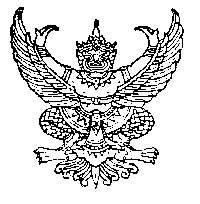 บันทึกข้อความ